  CLINTON COMMONS SEPTEMBER 2019  CLINTON COMMONS SEPTEMBER 2019  CLINTON COMMONS SEPTEMBER 2019  CLINTON COMMONS SEPTEMBER 2019  CLINTON COMMONS SEPTEMBER 2019  CLINTON COMMONS SEPTEMBER 2019  CLINTON COMMONS SEPTEMBER 2019  SUNDAYMONDAYTUESDAYWEDNESDAYTHURSDAYFRIDAYSATURDAY1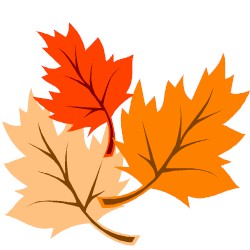 2LABOR DAY BUSINESS OFFICE CLOSEDRESTAURANT  CLOSED3 10:00 Exercise (MP), 11:00 Game Hour (MP)11:30 – 12:30 BLOOD PRESSURE CLINIC6:00 INTRO TO GENEALOGY – (MP)410:00 Exercise (MP)11:00 Bingo (MP) 11:00 REFLECTIONS SALON510:00 Exercise (MP) 11:00 Game Hour (MP)610:00 Sunshine Café2:00  HAPPY HOUR711:00 Family Bingo (MP)811:00 Worship Service (MP)9  10:00 Exercise (MP)11:00 Bingo (MP)6:30 Bible Study (MP)1010:00 Exercise (MP) 11:00 Game Hour (MP)11:30 – 12:30 BLOOD PRESSURE CLINIC6:00 INTRO TO GENEALOGY – (MP)1110:00 Exercise (MP),11:00 Bingo (MP), 11:00 REFLECTIONS SALON 12 10:00 Exercise (MP) 11:00 Game Hour (MP)6:00 BOOK CLUB (MP)1310:00 Sunshine Café14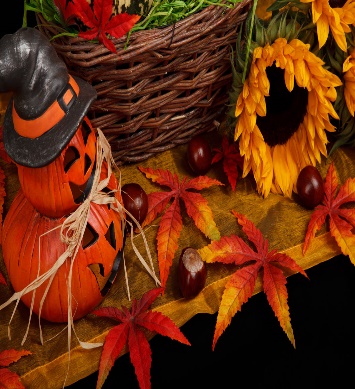 15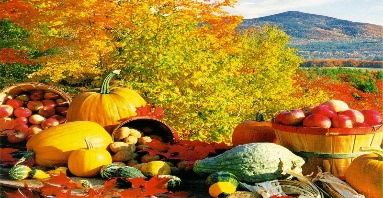 16 10:00 Exercise (MP), 11:00 Bingo (MP)6:30 Bible Study (MP)17 10:00 Exercise (MP), 11:00 Game Hour, 11:30 – 12:30 BLOOD PRESSURE CLINIC 3:15 BRIGGS LIBRARY6:00 INTRO TO GENEALOGY – (MP)1810:00 Exercise (MP)11:00 Bingo (MP)11:00 REFLECTIONS SALON19 10:00 Exercise (MP)11:00 Game Hour (MP)20 10:00 Sunshine Café2111:00 Family Bingo CLINTON COMMONS SEPTEMBER 2019CLINTON COMMONS SEPTEMBER 2019CLINTON COMMONS SEPTEMBER 2019CLINTON COMMONS SEPTEMBER 2019CLINTON COMMONS SEPTEMBER 2019CLINTON COMMONS SEPTEMBER 2019CLINTON COMMONS SEPTEMBER 2019SUNDAYMONDAYTUESDAYWEDNESDAYTHURSDAYFRIDAYSATURDAY2211:00 Worship Service (MP) 23 10:00 Exercise (MP)11:00 Bingo (MP)6:30 Bible Study2410:00 Exercise (MP)  11:00 GAME HOUR 11:30 – 12:30 BLOOD PRESSURE CLINIC11:00 OUT TO LUNCH BUNCH6:00 INTRO TO GENEALOGY – (MP) 2510:00 Exercise (MP)11:00 Bingo (MP) 11:00 REFLECTIONS SALON1:00 PIZZA PARTY2610:00 Exercise (MP)11:00 Game Hour (MP)6:00 BOOK CLUB (MP)2710:00 Sunshine Café2:00  HAPPY HOUR28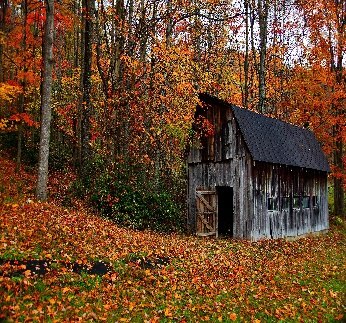 29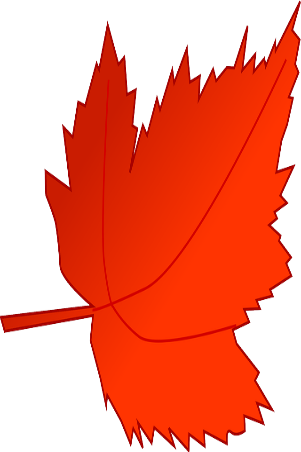 3010:00 Exercise (MP)11:00 Bingo (MP)6:30 Bible Study (MP)SEPTEMBER BIRTHDAYS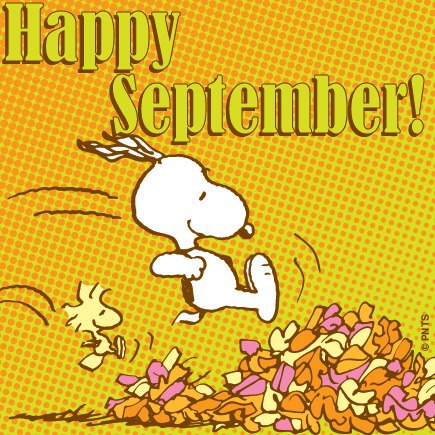 JIM KITSON 9-5JOAN GOSS 9-17RON ROBERTS 9-21CAROLYN WILBERDING 9-26SEPTEMBER BIRTHDAYSJIM KITSON 9-5JOAN GOSS 9-17RON ROBERTS 9-21CAROLYN WILBERDING 9-26SEPTEMBER BIRTHDAYSJIM KITSON 9-5JOAN GOSS 9-17RON ROBERTS 9-21CAROLYN WILBERDING 9-26SEPTEMBER BIRTHDAYSJIM KITSON 9-5JOAN GOSS 9-17RON ROBERTS 9-21CAROLYN WILBERDING 9-26SEPTEMBER BIRTHDAYSJIM KITSON 9-5JOAN GOSS 9-17RON ROBERTS 9-21CAROLYN WILBERDING 9-26